１　活用団体について　■市 町 名（　　　　　　　　）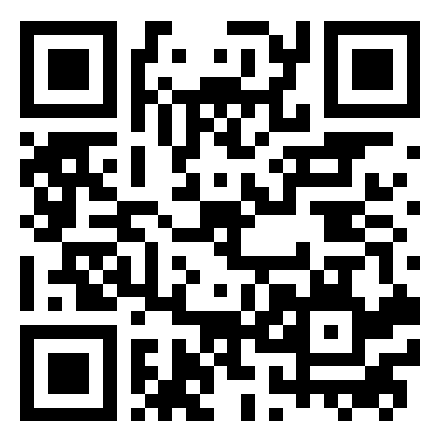 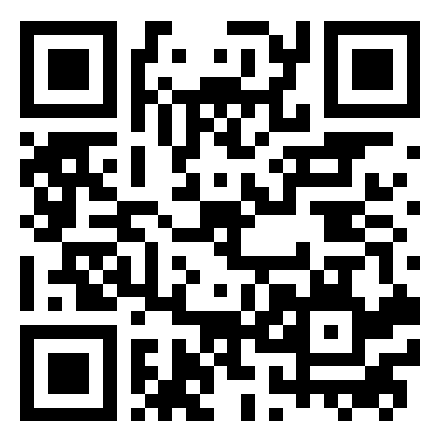   ■団 体 名（　　　　　　　　）　■活 用 日（　　　　　　　　）　■活用回数（　　　　  　回目）２　「トクわく」の活用状況について　■活用したプログラム番号（　　　　　）　　■活用場面（　　　　　　　　　　　　　　　） 例　○○研修会、○○健診、○○懇談会　■活用時間（　　　　　　分　）　■参加人数（　　　　　　人　）　３　活用したプログラムについて（４段階評価で番号に○を）　　　　　　　　　　　　　　　　　　　　　　　　低評価　　→　　高評価　■エピソードの内容はよかった　　　　　　　　（  １ 　２ 　３ 　４  ）　■資料「ちょこっと豆情報！」の内容はよかった（  １ 　２ 　３ 　４  ）　■プログラムの展開例は参考になった　　　　　（  １ 　２ 　３ 　４  ）　■話し合いでは意見がよく出ていた　　　　　　（  １ 　２ 　３ 　４  ）４　「トクわく」についてのご意見やご感想を記入してください。５　今後、「トクわく」に追加してほしいテーマがあれば記入してください。